Тема: Развитие понятия о числеТеоретический материалНатуральные числа – это множество целых неотрицательных чисел, которое обозначается N.Целые числа – это натуральные числа и им противоположные, которые обозначаются Ζ.Рациональные числа – это целые числа, дробные, как положительные, так и отрицательные и число 0. Рациональное число обозначается – Q.Иррациональное число – это бесконечные десятичные непериодические дроби.Действительные числа – это множество рациональных и иррациональных чисел, которое обозначается R.Абсолютная погрешностьЧисло Х является приближенным значением или приближением некоторой величины, если а  - число, близкое к истинному значению, х данной величины и пишут а ≈ х. Например:  ≈ 3,14159:  е ≈ 2,71828;    ≈ 0,3333.Для простоты речи приближенное значение величины называют  приближенным числом, а истинное значение величины – точным числом. При различных измерениях одной и той же величины будем получать различные приближения, каждое из этих приближений будет отличаться от истинного значения измеряемой величины, равного, например а, на некоторую величину, которую мы будем называть – погрешностью.Определение:  Пусть число а – есть точное значение величины, а х – приближенное значение величины.  Абсолютная погрешность приближения называется модуль разности между точным и приближенным значением величины и обозначается ∆ х.                                                   ∆ х= /а – х/.Примеры:1. Например, сумма 1025 р.25коп. надо округлить, отбрасывая в ней копейки.Абсолютная погрешность такого приближения будет равна: ∆х=1025р.21коп. - 1025р.= 21коп. = 0,21р.2.  3,1415926…….  Найти абсолютную погрешность приближения  3,14..Относительная погрешность Определение:  Если  есть абсолютная погрешность приближения х некоторой величины, истинное значение которой равно числу а, то отношение  к модулю числа х называется относительной погрешностью приближения и обозначается .                             – относительная погрешность Поскольку х мало отличается от а, то на практике полагают также, что .Относительную погрешность выражают в процентах.Пример:а=2,1692…      х≈2,17Найти относительную погрешность приближенияДействия над приближенными значениями величинНахождение приближенного значения суммы:Пусть Сложим приближенные значения 7,63 и 9,27,63 + 9,2 = 16,83Оценим точность приближенного значения 16,83:7,63 – 0,01  х 7,63 + 0,01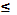 9,2 – 0,1  у  9,2 + 0,1---------------------------------------------16,83 – 0,11  х + у  16,83 + 0,11Поэтому  х + у  16,83 с точностью до 0,11.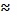 Правило: При сложении и вычитании находят сумму или разность приближенных значений и результат округляют по менее точному результату.Примеры: Умножение и деление приближенных значений:Стандартным видом числа называется число, представленное в виде а• 10п, где п – целое число и 1 .Примеры:1) 125000 = 1,25 • 1052) 0,0031 = 3,1 • 10-33) 0, 237 = 2,37 • 10-1Правило:   Для того, чтобы умножить (разделить) приближенные значения, надо исходные данные записать в стандартном виде а • 10п (где п – целое число и ), найти произведение (частное) и результат округлить по менее точному данному, имея в виду запись данных чисел в стандартном виде.Примеры: В множителе 8,6 одна цифра после запятой, а в множителе 2,71 две цифры после запятой. Округлим число 2,3306 по первому данному, т.е. до десятых.     .Число 17,6 (ответ) надо округлить по второму данному т.е. до десятых: .